Réalise un algorithme en alternant les deux couleurs choisies.Voici un exemple de ce qui est attendu en Petite Section : (ici, les couleurs choisies sont le bleu et le rouge)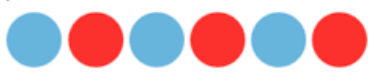 Il est possible de complexifier l'activité en demandant de réaliser un "collier" bleu-rouge-rouge-bleu... par exemple. Toutefois, cela est davantage adapté à des plus grands, les MS. Mais si l'enfant est à l'aise, il ne faut pas hésiter à le lui proposer !Enfin, on peut également avoir un rythme de 3 couleurs :rouge - bleu - vert (voir l'exemple ci-dessous). Là encore, l'enfant peut choisir librement les couleurs.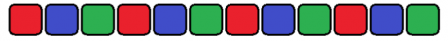 